ШЫМКЕНТ: МЫҢЖЫЛДЫҚТАР ТАРИХЫ ЖӘНЕ ҚАЗІРГІ ЗАМАНХАЛЫҚАРАЛЫҚ ОНЛАЙН ФОРУМЫФорумның өткізілетін платформасы - Webex: 290 441 808 2020 жылы 27 қарашада М.Әуезов атындағы Оңтүстік Қазақстан университетінің «Әлеуметтік және тәрбие жұмысы» құрылымындағы «Рухани жаңғыру» жобалық кеңсесінің «ШЫМКЕНТ: МЫҢЖЫЛДЫҚТАР ТАРИХЫ ЖӘНЕ ҚАЗІРГІ ЗАМАН» атты халықаралық онлайн форум өткізеді.Форумның мақсаты: Форум «Рухани жаңғыру» бағдарламасының «Ұлттық бірігейлікті сақтау» басымдығының міндеттерін жүзеге асыру және «Шымкент ТМД елдерінің мәдени астанасы 2020» жылы республикалық және халықаралық деңгейдегі тұжырымдамасының барысында атқарылаған іс-шараларды қорытындылау.  Форумның міндеттері: Форум жұмысында «Шымкент ТМД елдерінің мәдени астанасы» жылының 2020 жылы 27-30 қараша күндері мерекелік жабылуына орай, қаланың 2200 жылдық тарихы мен бүгінгі күндегі тынысын терең ғылыми зерттеу негізінде қаланың алғаш рет пайда болуы мен қалыптасуы, әртүрлі тарихи кезеңдердегі саяси-экономикалық, мәдени, демографиялық дамуына ретроспективалық тарихи экскурс жасау және мегаполистің ХХІ ғасырдағы ғылым, білім беру салаларының, инфрақұрылымының, халықаралық қатынастары мен туристік кластер, өнеркәсібінің дамуы мәселелері қарастырылады. Форум жұмысы «Шымкент ТМД елдерінің мәдени астанасы» жылының аясында өткізуіне байланысты шетел және республикамыздың тарихшылары, археологтары, философтары, әдебиетшілеры, педагогтары, мәдениеттанушылары мен өнер өкілдері, саясаттанушылары, географтары, кітапханашылары, архив, музей қызметкерлері мен музейтанушылары, архитекторлары, дизайнерлері, экономика және өндіріс саласындағы өкілдері қатысуы күтілуде. Форумға қатысушылар өз жұмыстарын келесі секциялар бойынша ұсына алады:2200 жылдық Шымкент: қалыптасуы мен тарихи кезендері;Қазақстанның құнды адами капиталын дамыту – сапалы білім, тәрбие және серпінді ғылым;  Шымкент мегаполисі инновациялық кәсіпкерлік алаңшасы: техникалық, әлеуметтік-экономикалық және мәдени дамуы;Форумға қатысқан баяндамалар  бағдарламасына 85-100% балл көрсеткіш иемденген кезде М.Әуезов атындағы ОҚУ-нің «Рухани жаңғыру» жобалық кеңсесіндегі «QAZAQTANÝ» республикалық ғылыми журналының 2020 жылы желтоқсан айының соңында жарық көретін 4 (8) санына жарияланады. 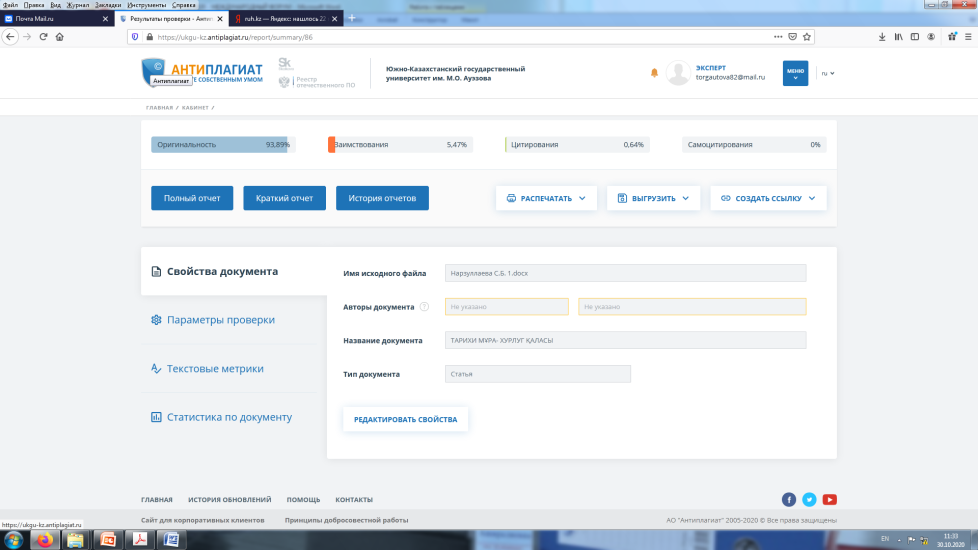 Ұйымдастырушы комитет: Шымкент қ., М.Әуезов атындағы ОҚУ, Тәуке хан даңғылы, №5,  «Әлеуметтік және тәрбие жұмысы» құрылымының «Рухани жаңғыру» жобалық кеңсесі.1. Мәжінбеков Сакен Аралбайұлы – философ.ғ.к., доцент, М.Әуезов атындағы ОҚУ-нің «Әлеуметтік және тәрбие жұмысы» жөніндегі проректоры  /ұйымдастыру және қатысу мәселелер бойынша / тел. 8-7252-21-46-77; 8 701 749 70 80 majin@mail.ru;2. Жанысбекова Гульнар Амирбаевна – т.ғ.к., доцент, М.Әуезов атындағы ОҚУ-нің «Рухани жаңғыру» жобалық кеңсесінің басшысы; «QAZAQTANÝ» республикалық ғылыми журналының жауапты редакторы; /ұйымдастыру, қатысушылармен байланыс жасау,  форум бағдарламасын құру, қатысушылардың мақалаларын тексеру бойынша/ тел. 8-7252-21-16-37; 8 707 516 37 55 amirbaevag@mail.ru;3. Торгаутова Шолпан Аширалиевна – магистр, М.Әуезов атындағы ОҚУ-нің «Рухани жаңғыру» бас менеджері, «QAZAQTANÝ» республикалық ғылыми журналының техникалық редактор және корректор; «МИРАС» рухани жаңғыру Академиясының жетекшісі; /қатысушылардың мақалаларын қабылдау, тексеру және жариялау бойынша/ тел. 8-7252-21-16-37; 8 701 647 15 14 torgautova82@mail.ru.  Мақалалар 2020 жылдың 18  қарашаға дейін қабылданады, жариялау құны - 3500 теңге. Жұмыс тілдері: қазақ, орыс, ағылшын.  бірлескен авторлық ұжым - 3 адамға дейін.Қатысуға бойынша өтінішМақаланы жариялау талаптары1. Мақала мәтіні қағаз және электронды түрде ұсынылады. Мәтін Microsoft Word мәтіндік редакторында Times New Roman шрифтімен терілген болуы тиіс, негізгі мәтін шрифтінің көлемі 12 p.t., сызбалар, диаграммалар - 11 p.t., жоларалық интервал - біреулік, тармақтың басындағы шегініс - 1,0, мәтінді енін бойлай теңестіру қажет.2. Бет параметрлері: A4, жиегі: сол жағы - 2 см, оң жағы - 2 см, жоғары жағы - 2 см, төменгі жағы - 2 см.3. Мақаланың жалпы көлемі, оның ішінде кестелер, иллюстрациялар және әдебиет тізімін қоса есептегенде - 4-тен 10 бетке дейін.4. Мақала тақырыбы қысқаша болуы және мақаланың мазмұнын көрсетуі қажет5. Қазақ тіліндегі мақалалар үшін түйін, аннотация және abstract, орыс тіліндегі мақалалар үшін  аннотация, түйін және abstract, ағылшын тіліндегі мақалалар үшін abstract, түйін және аннотация болуы міндетті. Аннотация, түйін және abstract мазмұны бірдей болуы және сөздердің саны 100-150 болуы қажет.6. Автор (лар) туралы ақпаратта мына мәліметтер болуы қажет: толық аты-жөні, академиялық дәрежесі, ғылыми атағы, мекеменің атауы, қала, мемлекет.Мақала құрылымы1. ӘОЖ (әмбебап ондық жүйе) - жоғарғы сол жақ бұрышта (11 p.t.). 2. Автор(лар)дың толық аты-жөні (12 p.t.). 3 авторлық ұжымға дейін3. Лауазымы, ғылыми дәрежесі және ғылыми атағы, ұйым атауы, қала, мемлекет (11 p.t.). 4. Мақала атауы – мақаланың тілінде, Caps Lock 12 p.t.5. Түйін - мақала тілінде, 11 p.t.  100-150 сөзТүйін - ғылыми жұмыстың қысқаша мазмұны. Түйіннен оқырман зерттеудің мәнін түсінуі қажет. Жұмыстың нәтижесі өте дәл және ақпаратқа толы түрде сипатталады. Мәтінде маңызссыз ақпарат, қосымша кіріспе сөздер, жалпы және шамалы тұжырымдар, қысқартулар, әдебиеттерге сілтемелер болмауы керек. Түйін бір абзацта жазылуы қажет. Сапалы өңделген және аударылған түйін мақалаға деген қызығушылықты, сондай-ақ шетелдік әріптестердің мақалаға сілтеме жасау мүмкіндігі арттырады. 6. Кілттік сөздер - 10 сөзге дейін, 11 p.t.Мақаланың мәтіндік бөлімі (12 p.t.). Мақаланы тақырыптар арқылы жазу қажет, мысалы:Кіріспе (міндетті), Теориялық талдау, Тәжірибелік бөлім, Нәтижелер мен талқылау. Қорытындылар (міндетті), Белгілер, Әдебиеттер тізімі (міндетті). Тақырыптар нөмірленбейді.Кестелер мен суреттер мәтінде аталғаннан кейін орналасуы керек. Әр кестенің атауы болуы қажет. Суреттер анық, сканерленбеген болуы қажет. Сурет асты жазба үлгісі: Сурет 1.  Тәуелділік .........: а - ... ; ә - ...Барлық аббревиатуралар мен қысқартулар, бұраннан белгілілерін қоспағанда, мәтінде бірінші рет айтылған кезде толық жазылуы қажет.7. Әдебиеттер тізіміне тек мәтінде сілтемелер жасалаған және жарияланған немесе жариялануға қабылданған жұмыстар ғана ене алады. Әдебиет көздері мәтінде қолданылған ретімен нөмірленуі қажет. Өз-өзіне жазылған сілтемелер саны жалпы тізімнің 20-30% -ынан аспауы қажет. 10-15 жылдан аспайтын әдеби көздер тізімі кемінде 70% болуы қажет.8. Түйін (қазақ тіліндегі мақалалар үшін орыс және ағылшын тілдерінде, орыс тіліндегі мақалалар үшін қазақ және ағылшын тілдерінде, ағылшын тіліндегі мақалар үшін қазақ және орыс тілдерінде болуы қажет).9. Автордың мақаланы өзі жазуы 90-100% аралығында10. Қатынасхаттар үшін жауапты автор туралы ақпарат: толық аты-жөні, телефон нөмірі, электронды поштасы.Қосымша 1Мақаланы банк арқылы аудару қажетБанк реквизиттері: 160012, Қазақстан Республикасы, Шымкент қ., Тауке хан даңғылы, 5.  ААҚ «М.Әуезов атындағы Оңтүстік Қазақстан университеті» АҚ «Еуразиялық банкі»«СТТН 582100003432ЖСК KZ 9894815KZT22032170 (KZT)ЖСКKZ0294815EUR22030240 (EUR)ЖСК KZ8494815RUB22030380 (RUB)ЖСК KZ3294815USD22030617 (USD)БСК EURIKZKAКоды 16БСН 990240005557ҚҰЖЖ 39140473ЭҚТЖЖ коды 85420ӘАОЖ коды 511013100МЕЖДУНАРОДНЫЙ ОНЛАЙН ФОРУМШЫМКЕНТ: ИСТОРИЯ ТЫСЯЧИЛЕТИЙ И СОВРЕМЕННОСТЬ Форум проводится на платформе - Webex: 290 441 808 27 ноября 2020 года проектный офис «Рухани жаңғыру» подразделения «Воспительная и социальная работа» Южно-Казахстанского университета имени М.Әуезова проводит международный онлайн форум «Шымкент: история тысячелетий и современность».Цель форума: реализация приоритетов программы «Рухани жаңғыру» «Сохранение национального единтичности» и подведение итогов проводимых мероприятий в рамках концепции национального и международного уровня «Шымкент - культурная столица СНГ 2020».Задачи форума: В рамках закрытия года «Шымкент - культурная столица СНГ» 27-30 ноября 2020 года на основе глубокого научного изучения 2200-летней истории Шымкента рассмотреть и обобщить вопросы появления, становление города, сделать ретроспективный исторический экскурс по экономическому, культурному, демографическому развитию города в разные периоды истории; анализ развития современной жизни города, образования и науки, индустрии и инфраструктуры мегаполиса, международных отношений и туристического кластера в ХХІ веке. В связи с проведением форума в рамках статуса «Шымкент - культурная столица СНГ 2020» ожидается участие зарубежные и отечественные историки, археологи, философы, писатели, педагоги, культурологи и художники, политологи, географы, библиотекари, архивисты, работники музеев и аврхивов, архитекторы, дизайнеры, представители экономики и производства.В форуме будут работать следующие секции: 1.2200 летний Шымкент: становление и исторические этапы; 2.Развитие человеческого капитала Казахстана – доступное и качественное образование, воспитание и прорывная наука; 3.Мегаполис Шымкент площадка инновационного предпринимательства: техническое, социально-экономическое и культурное развитие.статьи форума проверяются на , имеющие показатель 85-100% баллов опубликуются в 4 (8) номере Республиканского научного журнала «QAZAQTANÝ» проектного офиса «Рухани жаңғыру» ЮКУ им.М. Ауэзова, который выпуститься в конце декабря 2020 года.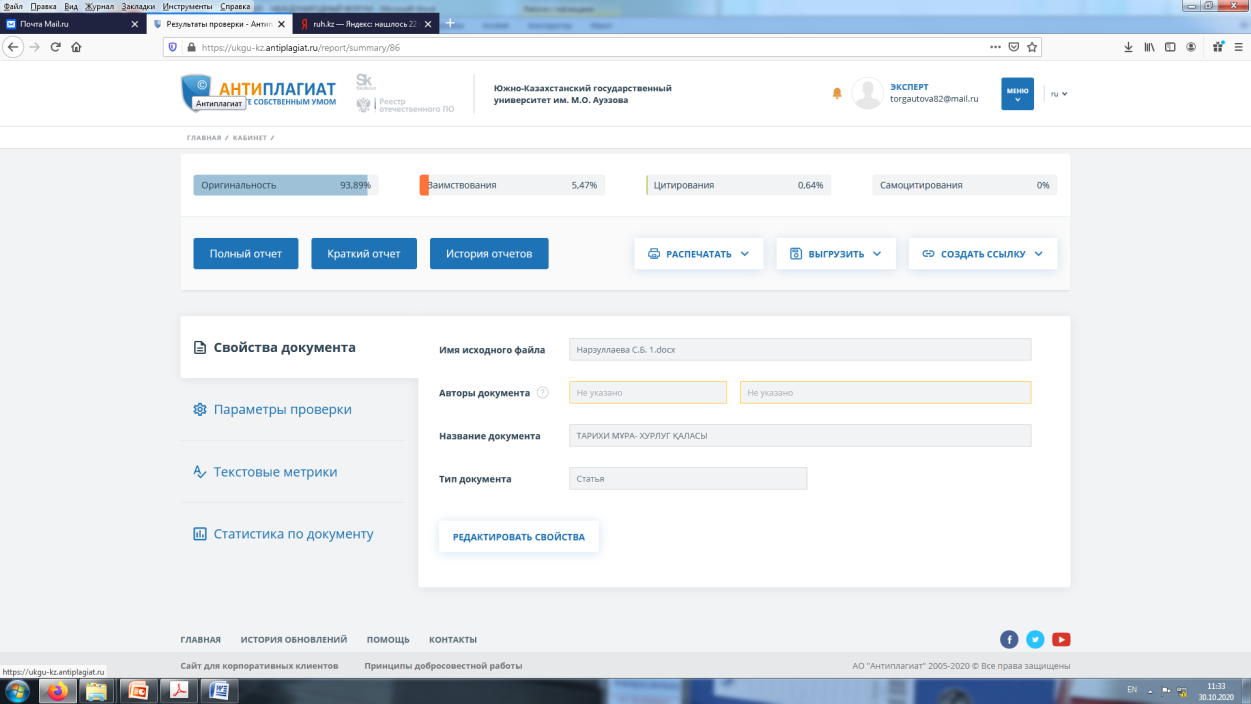 Организационный комитет:  1. Мажинбеков Сакен Аралбаевич – к.филолос.н., доцент, проректор по «Социальной и воспитательной работе» ЮКУ им.М.Ауэзова /по вопросам огранизации и участия/ тел. 8-7252-21-46-77; 8 701 749 70 80 majin@mail.ru;2. Жанысбекова Гульнар Амирбаевна – к.и.н., доцент, начальник проектного офиса «Рухани жаңғыру»  ЮКУ им.М.Ауэзова; ответственный редактор республиканского научного журнала «QAZAQTANÝ» ЮКУ им.М.Ауэзова /по вопросам огранизации и участия, связи с участникам и составления программы форума, проверки статей участников/ тел. 8-7252-21-16-37; 8 707 516 37 55  amirbaevag@mail.ru;3. Торгаутова Шолпан Аширалиевна – магистр, главный менеджер проектного офиса «Рухани жаңғыру», технический редактор и корректор республиканского научного журнала «QAZAQTANÝ», руководитель Академии духовной модернизации «МИРАС» ЮКУ им.М.Ауэзова / по вопросам приема статей участников, проверки и публикации/ тел. 8-7252-21-16-37; 8 701 647 15 14; torgautova82@mail.ru.Статьи принимаются до 18 ноября2020 года.  Рабочие языки: казахский, русский, английский. Соавторство до 3-х человекЗаявка для участияТребования по оформлению статей подготовлены по требованию Республиканского научного журнала «QAZAQTANÝ» ЮКГУ им.М.Ауэзова  Текст статьи предоставляется на бумажном носителе и в электронном виде. Текст должен быть набран в текстовом редакторе Microsoft word, шрифт Times New Roman, размер шрифта основного текста – 12 p.t., рисунков, диаграмм – 11 p.t., межстрочный интервал – одинарный, отступ в начале абзаца – 1,0, выравнивание по ширине. Параметры страницы: формат А4, поля: левое – 2 см, правое – 2 см, верхнее – 2 см, нижнее – 2 см. Общий объем статьи, включая таблицы, иллюстрации и список литературы – от 4-х до 10-ти  страниц.Название статьи должно быть кратким и отражать ее содержание. Для статьи на казахском языке түйін, аннотация и abstract,  для статьи на русском языке аннотация  түйін и abstract, для статьи на английском языке түйін, abstract и аннотация обязательны. Содержание аннотации, түйін и abstract должно быть идентично. Количество слов – 100-150.Сведения об авторе(ах) должны включать: Ф.И.О., ученая степень, ученое звание, наименование учреждения, город, страна.Структура статьи УДК (универсальный десятичный классификационный индекс) – в левом верхнем углу (11 p.t.).Ф.И.О. автора (-ов) (12 p.t.), до 3-х авторов.Должность, ученая степень и ученое звание, наименование организации, город, страна (11 p.t.).Название статьи – на языке статьи, Caps Lock 12 p.t.Аннотация – на трех языках статьи, 11 p.t. 100-150 слов.Аннотация (авторское резюме)  представляет собой краткое резюме научной работы. По аннотации читателю должна быть понятна суть исследования. Результаты работы описываются предельно точно и информативно. Текст не должен содержать второстепенной информации, лишних вводных слов, общих и незначащих формулировок, аббревиатур, ссылок на литературу. Аннотация оформляется одним абзацем. Качественно оформленная и переведенная аннотация повышает интерес к статье, а также вероятность цитирования статьи зарубежными коллегами. 6.Ключевые слова – до 10-ти слов, 11 p.t. 7.Текстовая часть статьи (12 p.t.). Таблицы и рисунки необходимо располагать после упоминания. Каждая таблица должна иметь название. Рисунки  должны быть четкими, несканированными. Образец подрисуночной подписи: Рис. 1. Зависимость ….: а – …; б – … Все аббревиатуры и сокращения, за исключением заведомо известных, следует расшифровать при первом упоминании в тексте. 7.Список литературы должен включать только те работы, которые цитируются в тексте и которые были опубликованы или приняты к публикации. Литературные источники должны нумероваться в порядке их упоминания в тексте. Самоцитирование не должно превышать 15-20% от общего списка. Литературные источники давностью не более 10-15 лет должны составлять не менее 70% списка.8.Аннотация (на русском и английском языках для статьи, публикуемой на казахском языке; на казахском и английском языках для статьи, публикуемой на русском языке; на казахском и русском языках для статьи, публикуемой на английском языке). 9. Оригинальность статьи автора – 90-100%10.Сведения об авторе, ответственном за переписку: Ф.И.О., номер телефона, e-mail. Приложение 1Оплата принимается банковским перечислением.Банковские реквизиты: 160012, Республика Казахстан, Шымкент, пр.Тауке хана, 5.Банковские реквизиты  НАО ЮКУ им. М.АуэзоваАО «Евразийский банк»РНН 582100003432ИИК KZ 9894815KZT22032170 (KZT)ИИК KZ0294815EUR22030240 (EUR)ИИК KZ8494815RUB22030380 (RUB)ИИК KZ3294815USD22030617 (USD)БИК EURIKZKAКод 16БИН 990240005557ОКПО 39140473Код ОКЭД 85420Код КАТО 511013100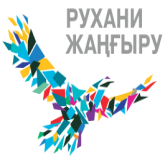 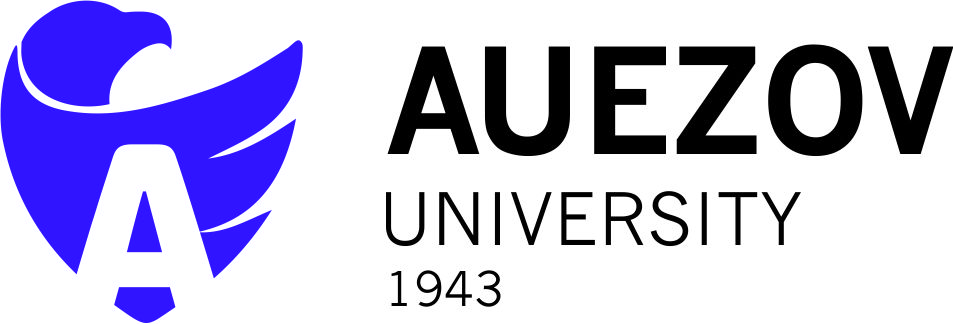 2Ғылыми дәрежесі, ғылыми атағы3Мекемесі, лауазымы4Мекен-жайы (индексі көрсетілуі міндетті)5Телефон, факс (халықаралық байланыс кодымен)6Баяндаманың тақырыбы7Секцияның атауы8.Керекті техникалық құралдар9.Қонақүй орындарын брондау қажеттігі(иә, жоқ)ӘОЖ 541.18 (шрифт көлемі – 11 p.t.)Аскарова Г.А. (12 p.t.)ф.ғ.к, доцент, М. Әуезов атындағы ОҚМУ, Шымкент, Қазақстан (11 p.t.)егер бірнеше автор болса келесідей рәсімделеді:Тоқтаров Д.К1., Жұмағулов Е.М1., Айдарбекова Д.Б2., Дәрібеков С.Н3.1 т.ғ.д., профессор, Е.А. Бөкетов атындағы Қарағанды мемлекеттік университеті, Қарағанды, Қазақстан1 т.ғ.к., доцент, Е.А. Бөкетов атындағы Қарағанды мемлекеттік университеті, Қарағанды, Қазақстан 2 аға оқытушы, Л.Н. Гумилев атындағы Еуразияұлттық университеті, Астана, ҚазақстанӘЛ-ФАРАБИДІҢ ФИЛОСОФИЯЛЫҚ КӨЗҚАРАСЫ (12 p.t.)Түйін (11 p.t.) 100-150 сөзге дейін болуы қажетКілттік сөздер (11 p.t.) Негізгі мәтін (12 p.t.)Әдебиеттер тізімі (12 p.t.)Аннотация (11 p.t.) 100-150 сөз болуы қажетAbstract (11 p.t.) 100-150 сөз болуы қажетҚатынасхаттар үшін жауапты автор туралы ақпарат 1.полное Ф.И.О. спикера (докладчика) 2.Ученая степень, ученое звание3.Организация, должность4.Адрес5.Телефон контактный, факс (международный код)6.Название доклада7.Название секции8.Необходимое техническое оборудование9.Бронирование гостиницы (да, нет)УДК 541.18 (размер шрифта – 11 p.t.)Г.А. Аскарова (12 p.t.)к.ф.н., доцент, ЮКГУ им. М. Ауэзова, Шымкент, Казахстан (11 p.t.)если авторов статьи несколько, то оформляется следующим образом:1Тохтаров Д.К., 1Жумагулов Е.М., 2Айдарбекова Д.Б., 3Дарибеков С.Н.1 д.т.н., профессор, Карагандинский государственный университет им. Е.А. Букетова, Караганда, Казахстан1 к.т.н., доцент, Карагандинский государственный университет им. Е.А. Букетова, Караганда, Казахстан2 ст. преподаватель, Евразийский национальный университет им. Л.Н. Гумилева, Астана, Казахстан3 к.т.н., доцент, Nazarbayev University, Астана, КазахстанФИЛОСОФСКИЕ ВЗГЛЯДЫ АЛЬ-ФАРАБИ (12 p.t.)Аннотация (11 p.t.) 100-150 словКлючевые слова (11 p.t.)Основной текст (12 p.t.)Список литературы (12 p.t.)Түйін (11 p.t.) 100-150 словAbstract (11 p.t.) 100-150 слов